Halloween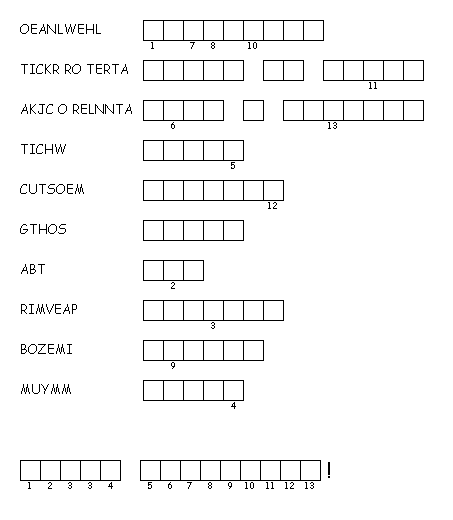 